GEVHER NESİBE MESLEKİ VE TEKNİK ANADOLU LİSESİ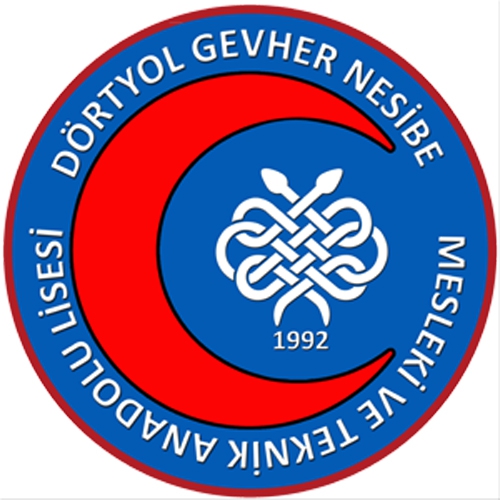 MESLEK LİSESİ ÖĞRENCİLERİ AİLELERİMİZLE BULUŞUYOR PROJESİPROJENİN ADI: Meslek Lisesi Öğrencileri Ailelerimizle Buluşuyor. AMAÇ: Okulumuzda öğrenim gören öğrencilerin; öğretmenleriyle birlikte, okulun bulunduğu mahallede, tespit edilen belirli sayıdaki ihtiyaç sahibi ve muhtaç durumdaki kişilerin; hayatlarını kolaylaştırıcı sağlık ile ilgili bilgilendirme ya da yardımların, onları sevindirecek, mutlu edecek manevi dokunuşların toplum hizmeti kapsamında belirli bir plan ve proje dahilindeokul imkanlarıyla yapılmasıdır. KAPSAM: 2020-2021 eğitim ve öğretim yılının 2. Döneminde  başlamak üzere. ve 11. sınıf öğrencilerini kapsamaktadır. DAYANAK: 6331 sayılı İş Sağlığı ve Güvenliği Kanunu,6698 sayılı Kişisel Verilerin Korunması Kanunu,Millî Eğitim BakanlığıOrtaöğretim Kurumları Yönetmeliği,Milli Eğitim Bakanlığı Okul Aile Birliği Yönetmeliği,Millî Eğitim Bakanlığı Eğitim Kurumları Sosyal Etkinlikler Yönetmeliği,06.07.2019 tarih ve 30823 Sayılı Resmi Gazete ’de yayınlanan 2019/12 sayılı Bilgi ve İletişim Güvenliği Tedbirleri Genelgesi,  Sağlık Bakanlığı COVID-19 Salgın Yönetimi ve Çalışma RehberiEğitim Kurumlarında Hijyen Şartlarının Geliştirilmesi ve Enfeksiyon Önleme Kontrol Kılavuzu’na dayanılarak hazırlanmıştır.HEDEFLER: Bu proje ile öğrencilerin;Sahip oldukları millî, manevî, ahlaki, insanî ve kültürel değerleri geliştirmelerini,İhtiyaç sahibine yardım etme, yardımlaşmakardeşlik, merhamet, vicdan, birlik ve beraberlik duygularının güçlendirilmesi, Hoşgörü, saygısevgi, meslek ve sanata duyarlı tutum ve davranışsahibi, başarılı bireyler olarak yetişmeleri, Toplumda kalıcı gönül köprüleri kurmaları,	Sosyal becerileri ve kendilerine olan güven duygusunun gelişmesi,Sosyal ve kültürel alanda okulunu temsil etme bilinci kazanmaları,Ders dışı zamanlarını verimli geçirmelerinin sağlanması,Okula olan aidiyet duygularının güçlendirilmesi,Gerçek hayatta iş başı eğitimleri ile mesleki becerilerinin geliştirilmesi,Zamanlarını verimli geçirerek uygun olmayan ortamlarda bulunmalarının önlenmesi suretiyle zararlı maddeleri kullanmalarının engellenmesi,Şiddeteeğilimli davranışların kontrol altına alınmasının sağlanması,Okula olan aidiyet duygusunun, akademik ve sosyal başarılarının artırılması,Okula olan ilgilinin artırılması sağlanarak devamsızlığın azaltılmasını sağlamak,İhtiyaç sahibi veya muhtaç kişilerin; Yaşamlarını sürdürebilmeleri için gerekli olan ihtiyaçlarının karşılanması,Yaşam alanlarının iyileştirilmesi, evlerinde kullanılan eşyaların bakım onarımı,  veya kişisel bakımlarının sağlanması,İncitilmeden, kalplerini kırmadan yardım edilmesi, Hayata tutunmalarına katkıda bulunulması,‘’Mesleki Eğitimde 1000 Okul Projesi’’ kapsamındaki okullarımızın öğrenci velilerine ve ailelerine yönelik yardım edilmesi sağlanacaktır.Toplumda; Yardımlaşma, kardeşlik, merhamet, vicdan, birlik ve beraberlik duygularının geliştirilmesi suretiyle toplumsal duyarlılığın artırılması,Mesleki ve teknik eğitimin tanıtılması, Öğrenci ve öğretmenlerimizin toplumla bütünleştirilmesi,Salgın hastalık, yangın, deprem veya doğal afet durumlarında toplumsal yardım bilincinin artırılması,hedeflenmektedir.PROJE SLOGANI: ‘’Meslek Liseleri Mahallesinde Sağlığa Katkı Sağlıyor’’ olarak belirlenmiştir.PROJE ETKİNLİK TAKVİMİOKULDA  YAPILACAK İŞ VE İŞLEMLER1- Projeyi organize etmek ve aksamadan yürütülmesini sağlamak amacıyla Öğretmenler Kurulu toplanacak, proje hakkında bilgilendirme yapılacak ve Sosyal Etkinlikler Kuruluna bağlı proje ekibi oluşturuldu.SOSYAL ETKİNLİKLER KURULUNA BAĞLI OLARAK ÇALIŞACAK PROJE EKİBİMİZ2- Proje ekibi, mahallede muhtaç ve ihtiyaç sahibi kişiler ile okulda uygulanan  sağlık hizmetleri alanlara göre yapılabilecek iş ve işlemleri belirleyecektir. İhtiyaç sahibi kişilerin belirlenmesinde mahalle muhtarlarıyla da işbirliği yapılarak aşağıda belirtilmiştir.FAALİYET PLANI3-Proje ekibi, mahallede muhtaç ve ihtiyaç sahibi kişiler ile okulumuz sağlık hizmetleri alanına göre okulun yer aldığı mahallede yapılabilecek iş ve işlemler aşağıda belirtilmiştir.Ev kazaları açısndan ihtiyaç sahiplarinin evlerinin değerlendirilmesi ve kazalardan korunma eğitimi.Yaşamsal bulgu takibiKronik hastalıklardan korunma eğitimiBebek bakımı ve beslenmesi eğitimiKronik hastalıklarda bakım ve beslenme eğitimiKullanılan ilaçların doğru kullanımının sağlanmasıEcza dolabında bulunan ilaçların  son kullanma tarihi kontrolüTemel ilkyardım eğitimi4- Etkinlik kapsamında yardım yapılacak kişiler bilgilendirilerek yazılı izinleri alındı.Bu izinler okul idaresinde ilgili müdür yardımcısında bulunmaktadır.5-  Etkinlik kapsamında görev alacak öğrenciler gönüllülük esasına göre seçildi ve  velilerinden izin alındı.Veli izin dilekçesi ektedir.GÖREV ALACAK ÖĞRENCİ LİSTESİ6- Proje ekibi gerektiğinde atölye ve meslek dersleri öğretmenleri, kurulda yer almayan diğer öğretmenler, öğrenciler, gönüllü velilerden de yardım alınacaktır.7-  Söz konusu çalışma süreleri İşletmelerde beceri eğitimi ve/veya staj süresine sayılacaktır.8-  İlgili Kanunlar kapsamında İş kazası ve meslek hastalıklarına karşı sigortalanan öğrencileri proje kapsamında okul dışındaki çalışma yerlerine götürülüp getirilirken ve çalışırken iş sağlığı ve güvenliği kurallarına uyulacaktır.9-Okul yönetimi  Proje kapsamında yapılan etkinlikleri, okul internet sayfasında duyuracaklardır.10-Çevrimiçi üzerinden velilere eğitimler verilecek.ÇEVRİMİÇİ EĞİTİMLERMESLEK LİSESİ ÖĞRENCİLERİ AİLELERİMİZLE BULUŞUYOR PROJESİ”SOSYAL ETKİNLİKLERİNDE COVID-19 SALGININA YÖNELİK ALINMASI GEREKEN TEDBİRLERCOVID-19 salgını nedeniyle proje kapsamında yapılacak tüm etkinlik ve çalışmalar; “Eğitim Kurumlarında Hijyen Şartlarının Geliştirilmesi ve Enfeksiyon Önleme Kontrol Kılavuzu” kapsamı ile ilgili emirler doğrultusunda gerçekleştirilecektir.Bir okul yöneticisi tüm proje kapsamında yapılacak sosyal etkinlik çalışmalarında COVID-19 salgınına yönelik gerekli önlemleri almak için görevlendirilmelidir.Projeye kapsamında yapılacak sosyal etkinliklere katılacak olan öğrenci ve öğretmenlerin çalışma alanına geliş ve okula dönüşlerinin, COVID-19 salgını tedbirleri kapsamında yapılması sağlanacaktır.Yapılacak ev ziyareti ve çalışmalarına katılacak personel, öğrenci dâhil olmak üzere gidilen evde bulunan kişilerin HES kodu sorguları alınarak riskli olmama durumuna göre iş ve işlemler yapılabilecektir.COVID-19 salgını tedbirleri için harcanan giderler, okul-aile birliği, gönüllü kişi, kurum veya kuruluşlarca yapılan aynî ve nakdî bağış yoluyla karşılanacak olup gelir-giderlerle ilgili iş ve işlemler okul aile birliği tarafından yürütülecektir.Etkinlik kapsamında görev alacak öğrenciler gönüllülük esasına göre seçilecek ve velilerinden izin alınacaktır. Alınan izinlerde COVID-19 salgını ile ilgili açıklama mutlaka yer alacak, açık rıza onayı olmaksızın öğrenciler projede görevlendirilmeyecektir.Etkinlik kapsamında yardım yapılacak kişiler bilgilendirilerek yazılı izinleri alınacaktır. Yapılacak sosyal etkinlikler çalışmalarında açık havadan, açık alanlardan azami faydalanma sağlanacaktır.Kapalı alanlarda yapılan çalışmalarda ortam havalandırılmasına mutlaka dikkat edilecektir.Hastalık şüphesi olan öğrenciler ekip çalışmalarında görev almayacaktır.Ailesinde risk grubu hasta bulunan öğrenciler çalışmalarda gerekmedikçe görevlendirilmeyecek, görev almaları halinde kapalı alan çalışmalarında yer almayacaklardır.Yapılacak etkinlik kapsamında her 30 dakikalık çalışma süreleri arasında havalandırma ve dezenfeksiyon sağlanacaktır.Çalışmalarda kullanılacak alet ve araç-gereçlerin temizliğine dikkat edilecek, aynı malzemeyi çalışmayı yapan tek bir öğrencinin kullanması sağlanacaktır.Etkinliklerde el hijyenine, sosyal mesafeye ve maske/siperlikli maske kullanımına mutlaka uyulmalıdır.İl hıfzıssıhha kurulunun aldığı kurallara uyulacak, son alınan kararlar uygulanacaktır.ZÜMRE ÖĞRETMENLERİ…./03/2021Uygundur.Semra TÜRKOĞLUOkul MüdürüMİLLÎEĞİTİMBAKANLIĞIAydınlatmaMetniBuaydınlatmametni,6698sayılıKişiselVerilerinKorunmasıKanununun10uncumaddesiile AydınlatmaYükümlülüğününYerineGetirilmesindeUyulacakUsulveEsaslarHakkındaTebliğ kapsamındaverisorumlususıfatıylaMillîEğitimBakanlığıtarafındanhazırlanmıştır.Kurumumuzca,sizveöğrencinizeaitgörselveişitselkişiselverilereğitimveöğretimsüreçleri kapsamındadüzenlenenfaaliyetlerinkamuoyuilepaylaşımıvetanıtımıamacıyla6698sayılıKanunun5 incimaddesininbirincifıkrasıgereğiilgilikişinin“açıkrızasınınalınması”işlemeşartınadayalıolarak otomatikveyaotomatikolmayanyollaişlenecektirKurumumuzlapaylaşılankişiselveriler,sadecehukukiuyuşmazlıklarıngiderilmesiveyailgilimevzuatıgereğitalepedilmesihâlindeadlîmakamlar/ilgilikurumvekuruluşlaraaktarılabilecektir.SözkonusuKanunun“İlgilikişininhakları”nıdüzenleyen11incimaddesikapsamındaki taleplerinizi“VeriSorumlusunaBaşvuruUsulveEsaslarıHakkındaTebliğe”göreMillîEğitim BakanlığınınAtatürkBulvarıNo:98Bakanlıklar-Çankaya/ANKARAadresine yazılıolarakiletebilirsiniz.AÇIKRIZAONAYI6698sayılıKişiselVerilerinKorunmasıKanunukapsamında‘’Meslek Lisesi Öğrencileri Ailelerimizle Buluşuyor Projesi’’ sosyal etkinlik faaliyetlerine ilişkintarafımagereklibilgilendirmeyapılmıştır.Budoğrultuda,işlendiğibelirtilenbanave…………………………………..okulunda öğrenimgören…………………………………..T.C.KimlikNumaralıvelisi/birincidereceyakını bulunduğum………………………………………….adlıöğrenciyeaitgörselveişitselkişisel verilerimiz;eğitimveöğretimsüreçlerikapsamındadüzenlenenfaaliyet/etkinliklerinkamuoyuile paylaşımıve tanıtımıamacıyla,öğrenciminöğrenimgördüğüeğitimkurumudâhilBakanlığınmerkezve taşra teşkilatıresmîinternetsiteleriilesosyalmedyahesaplarındapaylaşılmasına;Onayveriyorum.	OnayvermiyorumVelisinin/1.Derece YakınınınAdıSoyadı	  :T.C.KimlikNo:İmzası	 :Tarih                  :EK-1	Sorumlu BirimTarihİş ve İşlemlerİl/İlçe Millî Eğitim MüdürlüğüOnay tarihinden itibarenEtkinliğin duyurulmasıOkul Müdürlüğü18 Şubat2021tarihine kadarÖğretmenler Kurulunun toplanması,  Proje ekibinin oluşturulmasıOkul Müdürlüğü 19 - 26 Şubat2021Proje ekibince okulun alanlarına göre yapılabilecek iş ve işlemlerin hangi kulüp / toplum hizmeti kapsamında yapılacağı ile Projede görev alacak öğretmenlerin, gönüllü öğrencilerin belirlenmesi, veli izinlerinin alınması, Muhtaç veya ihtiyaç sahibi kişilerin okul-aile birliği, veli ve muhtarların da yardımıyla belirlenmesiOkul Müdürlüğü1-5 Mart 2021Projelerinhazırlanması, değerlendirilmesi ve onaylanmasıOkul Müdürlüğü8-12 Mart 2021Projede görev alacak öğretmen ve gönüllü öğrencilerin (öğrenci kulüpleriyle birlikte) velilerin isimlerinin ve veli izin belgelerinin yer aldığı projenin il/ilçe onayına sunulmasıİl/İlçe Millî Eğitim Müdürlüğü15 Mart 2021’den itibaren4 Haziran 2021 kadarOnaylanan projelerin okul/kurum/il/ilçe müdürlüklerinin internet sayfalarından duyurulması.Proje kapsamında yapılacaktüm  çalışma ve etkinliklerin yapılması.Okul Müdürlüğüİl/ilçe MEM7 -18 Haziran2021Okul yönetimi ve Kaymakamlık/ValiliklerceProje yürütücülerine (öğrenci, öğretmen, veli, muhtar vb.) ilgili mevzuatına göre mahalli imkânlarla Katılım, Teşekkür ve Başarı Belgeleri verilmesi. Bu belgelerin okul/kurumlarda ve ilçe/İl Milli Eğitim Müdürlüklerindeyapılan törenlerde verilmesi.Okul Müdürlüğü15Mart-18Haziran 2021Etkinlikle ilgili verilerin e-Okul sistemi e-Okul Sosyal Etkinlik Modülüne işlenmesi.İl MEM21 -30 Haziran 2021Okullardan gelen Ek-4’lerintasnif edilip düzenlenmesiyle oluşturulanEk-5’ler ileproje özeti, fotoğraflar ve basında çıkan haberlerle birlikteCD veya USB diskle Mesleki ve Teknik Eğitim Genel Müdürlüğüne gönderilmesi. İl Milli Eğitim Müdürlüklerinden okul/kurum çalışmalarıayrı ayrı gönderilmeyecek olup seçilen ve birleştirilen hali ile tek CD veya USB diskle Ek-5raporu ile birlikte Bakanlığa (MTEGM) gönderilecektir. Adı SoyadıGöreviSemra TÜRKOĞLUOkul MüdürüA.Osman CENGİZMüdür YardımcısıMeliha SONSUZ TOPRAKRehber ÖğretmenMert BERGİNRehber ÖğretmenSerpil GÖZÜKARASağlık Hizmetleri Alan Şefiİsmail ARIKSağlık Hizmetleri Alan ÖğretmeniHavva AKBAŞSağlık Hizmetleri Alan ÖğretmeniÇetin TATARSağlık Hizmetleri Alan ÖğretmeniNazan GÖRGENSağlık Hizmetleri Alan Öğretmeniİbrahim ÇİMENSağlık Hizmetleri Alan ÖğretmeniAyşe ŞAHİNSağlık Hizmetleri Alan ÖğretmeniH.Gizem SAĞLAMSağlık Hizmetleri Alan ÖğretmeniLeyla MEDERSağlık Hizmetleri Alan ÖğretmeniSıraAyAdı SoyadıAdresTelefon1MartDilek KURTKuzuculu mh.9 nolusk.No:27053002666302MartUmmuhan TOKSOYKuzuculu mh.9 nolusk.No:27053002666303NisanNazife KARAYeşilköy mh.Beyleryurdu cad.No:70053940309904NisanHatice KOCAKuzuculu mh.1 nolusk.No:102053002666305MayısDönüş EVLİCEYeşilmahalleAdıkutluSk.Bergama Evleri A blok Kat.2 No.6054249016706MayısFevzi ASKIYeşilmahalleAdıkutluSk.Bergama Evleri A blok Kat.2 No.6054249016707HaziranDemet KARAKuzuculumh.Türkmen  sk.No:5205076083432S.NOOKUL NOADI SOYADI1937Selahattin Eren DOLAPÇIOĞLU2144Abdulkadir ASLAN374Rukiye Nur KÜÇÜK486Sıla ÜNAL516Eda KAYMAK621Ayşe KÖSE7904Hülya TEMİR8171Dilara ARSLAN973Rabia ÖZERAL10185Oya Cansu TOKSOY11985Beyza KARA1234İbrahim Tunahan GÜNAYAYEĞİTİMİN ADIGÖREVLİ ÖĞRETMENLERİN ADIMart0-12 Ay BeslenmeSerpil GÖZÜKARA,Nazan GÖRGEN,H.Gizem SAĞLAM Nisan Hijyen EğitimiÇetin TATAR,İbrahim ÇİMEN,İsmail ARIKMayısErgenlerde Beslenme Leyla MEDER,Havva AKBAŞ,Ayşe ŞAHİNA.Osman CENGİZHavva AKBAŞSerpil GÖZÜKARA Müdür Yrd.Sağlık Hizmetleri Alan ÖğretmeniSağlık Hizmetleri Alan Öğretmeniİsmail ARIKNazan GÖRGENİbrahim ÇİMENSağlık Hizmetleri Alan ÖğretmeniSağlık Hizmetleri Alan ÖğretmeniSağlık Hizmetleri Alan ÖğretmeniÇetin TATARLeyla MEDERMeliha SONSUZ TOPRAKSağlık Hizmetleri Alan ÖğretmeniSağlık Hizmetleri Alan ÖğretmeniRehber ÖğretmenH.Gizem SAĞLAMAyşe ŞAHİNMert BERGİNSağlık Hizmetleri Alan ÖğretmeniSağlık Hizmetleri Alan ÖğretmeniRehber ÖğretmenMESLEK LİSESİ ÖĞRENCİLERİ AİLELERİMİZLE BULUŞUYOR PROJESİ VELİ İZİN BELGESİ(18 YAŞINDAN KÜÇÜKLER İÇİN)MESLEK LİSESİ ÖĞRENCİLERİ AİLELERİMİZLE BULUŞUYOR PROJESİ VELİ İZİN BELGESİ(18 YAŞINDAN KÜÇÜKLER İÇİN)YAPILACAK ÇALIŞMANINYAPILACAK ÇALIŞMANINAdıYeriTarihiÖĞRENCİNİN ÖĞRENCİNİN Adı ve Soyadı        Baba - Anne Adı               /Doğum Yeri - Tarihi/İrtibat TelefonuOrtaöğretim Kurumu/SınıfıVELİSİNİN (VASİSİ)()VELİSİNİN (VASİSİ)()VELİSİNİN (VASİSİ)()VELİSİNİN (VASİSİ)()Adı SoyadıYakınlık Derecesiİrtibat TelefonuVelisi (Vasisi)olarak oğlumun/kızımın;Velayetim altında bulunduğunu ve reşit olana kadar adına her türlü işlem yapma haklarının tarafıma ait olduğunu,Katılacağı çalışmalara Milli Eğitim Bakanlığı yönerge ve talimatlarının bütün hükümleri hakkında bilgi sahibi olduğunu,Yönerge ve talimatların taraflara yüklediği vecibeleri eksiksiz yerine getireceğini, beyan ve taahhüt ettiği konusunda bilgim mevcuttur.              Velisi(Vasisi)bulunduğum yukarıda açık kimlik bilgileri yazılı oğlumun/kızımın belirtilen çalışmaya    katılımı için izin veriyorum. 	              Velisi(Vasisi)bulunduğum yukarıda açık kimlik bilgileri yazılı oğlumun/kızımın belirtilen çalışmalarda                      Görsel ve işitsel kayıtlarının tanıtım amaçlı resmi web sayfalarında, resmi Facebook, İnstagram vb. sosyal                 medya mecralarında ve basılı yayınlarda kullanılmasına  izin veriyorum                                                                                                                             Velisi(Vasisi) (Adı Soyadı ve İmza) ()Velisi (Vasisi)olarak oğlumun/kızımın;Velayetim altında bulunduğunu ve reşit olana kadar adına her türlü işlem yapma haklarının tarafıma ait olduğunu,Katılacağı çalışmalara Milli Eğitim Bakanlığı yönerge ve talimatlarının bütün hükümleri hakkında bilgi sahibi olduğunu,Yönerge ve talimatların taraflara yüklediği vecibeleri eksiksiz yerine getireceğini, beyan ve taahhüt ettiği konusunda bilgim mevcuttur.              Velisi(Vasisi)bulunduğum yukarıda açık kimlik bilgileri yazılı oğlumun/kızımın belirtilen çalışmaya    katılımı için izin veriyorum. 	              Velisi(Vasisi)bulunduğum yukarıda açık kimlik bilgileri yazılı oğlumun/kızımın belirtilen çalışmalarda                      Görsel ve işitsel kayıtlarının tanıtım amaçlı resmi web sayfalarında, resmi Facebook, İnstagram vb. sosyal                 medya mecralarında ve basılı yayınlarda kullanılmasına  izin veriyorum                                                                                                                             Velisi(Vasisi) (Adı Soyadı ve İmza) ()Velisi (Vasisi)olarak oğlumun/kızımın;Velayetim altında bulunduğunu ve reşit olana kadar adına her türlü işlem yapma haklarının tarafıma ait olduğunu,Katılacağı çalışmalara Milli Eğitim Bakanlığı yönerge ve talimatlarının bütün hükümleri hakkında bilgi sahibi olduğunu,Yönerge ve talimatların taraflara yüklediği vecibeleri eksiksiz yerine getireceğini, beyan ve taahhüt ettiği konusunda bilgim mevcuttur.              Velisi(Vasisi)bulunduğum yukarıda açık kimlik bilgileri yazılı oğlumun/kızımın belirtilen çalışmaya    katılımı için izin veriyorum. 	              Velisi(Vasisi)bulunduğum yukarıda açık kimlik bilgileri yazılı oğlumun/kızımın belirtilen çalışmalarda                      Görsel ve işitsel kayıtlarının tanıtım amaçlı resmi web sayfalarında, resmi Facebook, İnstagram vb. sosyal                 medya mecralarında ve basılı yayınlarda kullanılmasına  izin veriyorum                                                                                                                             Velisi(Vasisi) (Adı Soyadı ve İmza) ()Velisi (Vasisi)olarak oğlumun/kızımın;Velayetim altında bulunduğunu ve reşit olana kadar adına her türlü işlem yapma haklarının tarafıma ait olduğunu,Katılacağı çalışmalara Milli Eğitim Bakanlığı yönerge ve talimatlarının bütün hükümleri hakkında bilgi sahibi olduğunu,Yönerge ve talimatların taraflara yüklediği vecibeleri eksiksiz yerine getireceğini, beyan ve taahhüt ettiği konusunda bilgim mevcuttur.              Velisi(Vasisi)bulunduğum yukarıda açık kimlik bilgileri yazılı oğlumun/kızımın belirtilen çalışmaya    katılımı için izin veriyorum. 	              Velisi(Vasisi)bulunduğum yukarıda açık kimlik bilgileri yazılı oğlumun/kızımın belirtilen çalışmalarda                      Görsel ve işitsel kayıtlarının tanıtım amaçlı resmi web sayfalarında, resmi Facebook, İnstagram vb. sosyal                 medya mecralarında ve basılı yayınlarda kullanılmasına  izin veriyorum                                                                                                                             Velisi(Vasisi) (Adı Soyadı ve İmza) ()